СОВЕТ ДЕПУТАТОВ МУНИЦИПАЛЬНОГО ОБРАЗОВАНИЯ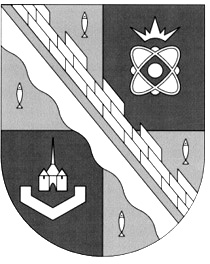 СОСНОВОБОРСКИЙ ГОРОДСКОЙ ОКРУГ ЛЕНИНГРАДСКОЙ ОБЛАСТИ(ТРЕТИЙ СОЗЫВ)Р Е Ш Е Н И Еот 26.06.2019 года № 64В связи с изменениями, внесенными в статьи 391, 396 и 397 Налогового кодекса Российской Федерации Федеральным законом «О внесении изменений в часть вторую налогового кодекса Российской Федерации и статью 9 Федерального закона «О внесении изменений в части первую и вторую налогового кодекса Российской Федерации и отдельные законодательные акты Российской Федерации о налогах и сборах»» от 15.04.2019 №63-ФЗ совет депутатов Сосновоборского городского округаР Е Ш И Л:1. Внести в приложение к решению совета депутатов Сосновоборского городского округа от 25.06.2014 №65 «Об установлении и введении в действие на территории муниципального образования Сосновоборский городской округ Ленинградской области земельного налога» (с изменениями и дополнениями) следующие изменения:в пункте 4.1. предлог «до» перед фразой «1 февраля года, следующего за истекшим налоговым периодом» заменить словами «не позднее»;пункт 5.3. считать утратившим силу;пункты 5.4;5.5;5.6 считать пунктами 5.3;5.4;5.5;в пункте 9 исключить слова «– физические лица».2. 2.1. пункт 1.1. настоящего решения вступает в силу с 01.01.2021г.;2.2. пункты 1.2;1.3 настоящего решения вступают в силу со дня его официального опубликования в городской газете «Маяк» и распространяется на правоотношения, возникшие с налогового периода 2018 года.2.3. пункт 1.4. настоящего решения вступает в силу по истечении одного месяца со дня его официального опубликования, но не ранее 1-го числа очередного налогового периода по соответствующему налогу.3. Настоящее решение опубликовать в городской газете «Маяк».Заместитель председателя                                              Н.П. Сорокинсовета депутатов «О внесении изменений в решение совета депутатов Сосновоборского городского округа от 25.06.2014 №65 «Об установлении и введении в действие на территории муниципального образования Сосновоборский городской округ земельного налога»»